Приложение  к постановлению администрации городаот 25.06.2020 №1223«Приложение к постановлениюадминистрации города Мегиона от 09.04.2020 №722ПОЛОЖЕНИЕо Доске почета добровольцев (волонтеров) городского округа город Мегион«Я - ВОЛОНТЕР»1.Общие положения1.1.Настоящее Положение устанавливает порядок занесения на Доску почета участников добровольческого (волонтерского) движения на территории городского округа город Мегион «Я - ВОЛОНТЕР» (далее Доска почета добровольцев (волонтеров) «Я - ВОЛОНТЕР») - обучающихся образовательных организаций, студентов бюджетного учреждения профессионального образования  «Мегионский политехнический колледж», воспитанников учреждений культуры, спорта и молодёжной политики,  работников предприятий, учреждений, организаций, общественных объединений, органов местного самоуправления и отдельных граждан без возрастного ограничения.1.2.Занесение на Доску почета добровольцев (волонтеров) «Я - ВОЛОНТЕР» является формой общественного признания и морального поощрения добровольцев (волонтеров) достигнувших значительных успехов в	волонтерской деятельности и внесших весомый вклад в развитие добровольчества на территории городского округа город Мегион.2.Описание «Доска почета добровольцев (волонтеров) «Я - ВОЛОНТЕР»2.1.Доска почета добровольцев (волонтеров) «Я - ВОЛОНТЕР» размещается на сайте и медиафасаде администрации города. 2.2.Доска почета добровольцев (волонтеров) «Я - ВОЛОНТЕР» транслируется на сайте и  светодиодном экране в режиме слайд-шоу. Общее количество слайдов – 5 единиц, в том числе:2.2.1.Первый слайд – название «Я - ВОЛОНТЕР» присутствует герб города, символика волонтерского движения (Приложение 1);2.2.2.Со второго по  пятый слайды  - 12 фотографий (по 3 фотографии на слайде) с информацией   о гражданах, занесенных   на   Доску   почета   добровольцев (волонтеров) «Я - ВОЛОНТЕР» «Фамилия, имя, отчество, вид добровольческой деятельности (место работы, учебы)». 3.Порядок и сроки занесения на  Доску почета добровольцев «Я - ВОЛОНТЕР»3.1.Управление делами администрации города,  ежегодно, в срок до 20 сентября, направляет в адрес  руководителей организаций, общественных и добровольческих объединений города информационные письма о начале отбора добровольцев (волонтеров) для занесения на Доску почета добровольцев (волонтеров) «Я - ВОЛОНТЕР».3.2.Руководители организаций, общественных и добровольческих объединений города, ежегодно, в срок до 1 октября, направляют в управление делами администрации города представления на добровольцев (волонтеров)  для занесения на Доску почета добровольцев (волонтеров) «Я - ВОЛОНТЕР» (Приложение 2). 3.3.Координация работы по рассмотрению и подготовке материалов для занесения на Доску почета добровольцев (волонтеров)  «Я - ВОЛОНТЕР» возлагается на отдел по работе с социально ориентированными некоммерческими организациями, общественными объединениями и обращениями граждан управления делами администрации города. Сведения о кандидатурах передаются на рассмотрение межведомственной комиссии по вопросам развития добровольчества на территории городского округа город Мегион, ежегодно, в срок до 20 октября.3.4.Решение  о занесении     на   Доску   почета     добровольцев    (волонтеров)  «Я - ВОЛОНТЕР», в срок до 01 ноября оформляется протоколом межведомственной комиссии по развитию добровольчества и публикуется на официальном сайте города, а также в газете «Мегионские новости».3.5.На основании прокола межведомственной комиссии по вопросам развития добровольчества на территории городского округа город Мегион производится фотографирование граждан (с их согласия), согласованных для занесения на Доску почета добровольцев (волонтеров)  «Я - ВОЛОНТЕР». Фотографии используются в цифровом формате. 3.6.Занесение  граждан  на  Доску  почета  добровольцев (волонтеров)  «Я - ВОЛОНТЕР» производится сроком на один год.3.7.Материалы на Доске почета добровольцев (волонтеров)  «Я - ВОЛОНТЕР» размещаются, ежегодно, до 05 декабря, накануне церемонии награждения в номинации «Волонтер года», приуроченной к Международному дню волонтера (International Volunteer Day).3.8.Лицам, занесенным на Доску почета добровольцев (волонтеров)  «Я - ВОЛОНТЕР», в торжественной обстановке, на церемонии награждения в номинации «Волонтер года» вручается Благодарность главы города.4.Техническое и информационное  обеспечение Доски почета добровольцев(волонтеров) «Я - ВОЛОНТЕР»4.1.Техническое  содержание  и  обслуживание  Доски  почета добровольцев (волонтеров)   «Я - ВОЛОНТЕР»  обеспечивает муниципальное   бюджетное    учреждение «Мегионский   центр    информационно-коммуникационных технологий «Вектор».4.2.Управление информационной политики администрации города обеспечивает освещение в средствах массовой информации достижения граждан, занесенных на Доску почета добровольцев (волонтеров)  «Я - ВОЛОНТЕР».Приложение №___  к Положению о  Доске почета добровольцев (волонтеров) «Я-ВОЛОНТЕР» городского округа город Мегионот «___»_________2020 №_______Символ добровольческого (волонтерского) движения на территории городского округа город Мегион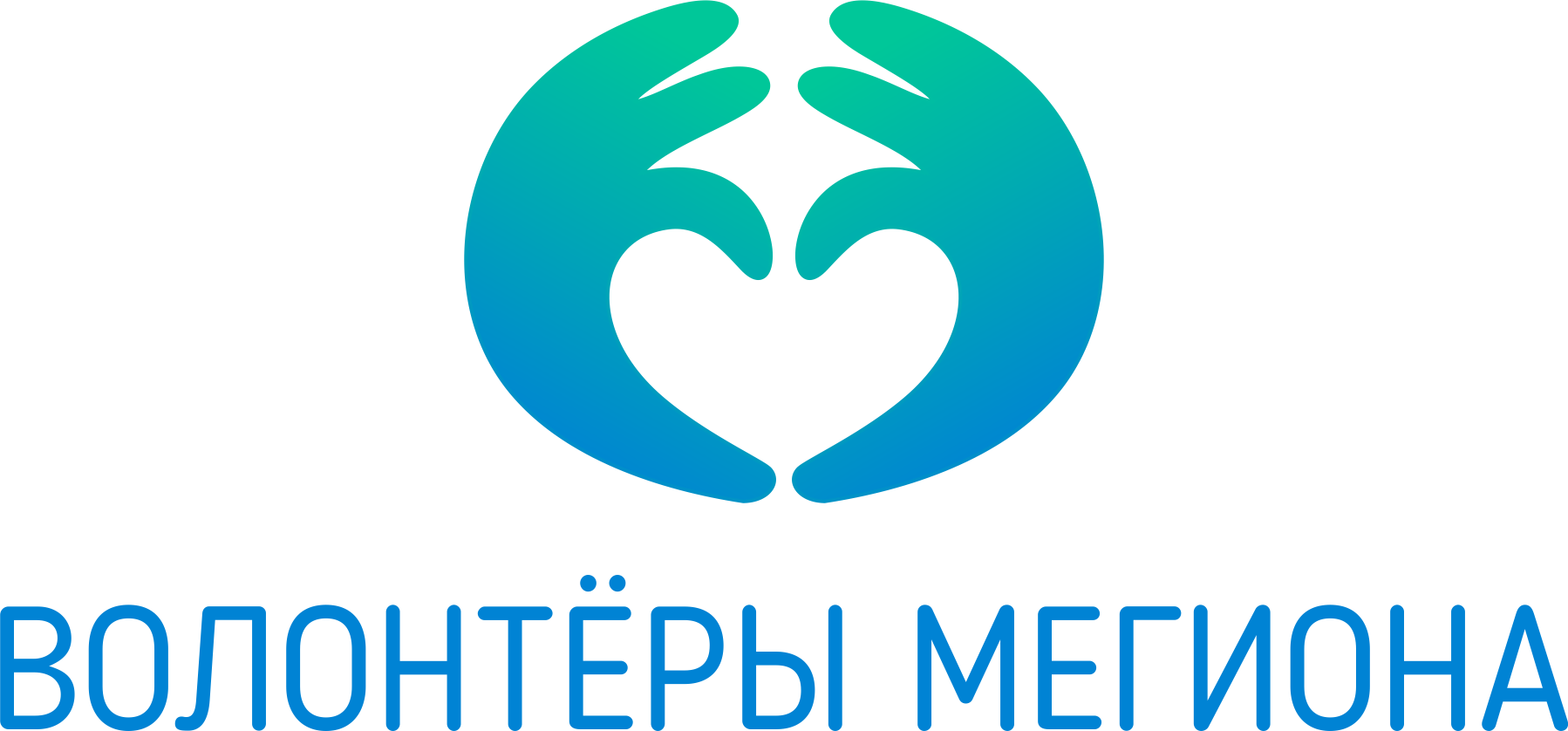 Приложение №___  к Положению о  Доске почета добровольцев (волонтеров) «Я-ВОЛОНТЕР» городского округа город Мегионот «___»_________2020 №_______ПРЕДСТАВЛЕНИЕ НА ДОБРОВОЛЬЦА (ВОЛОНТЕРА)    1. Фамилия, имя, отчество ________________________________________________________________________________________________________________________________    2. Дата рождения ___________________________________________________________    3. Образование _____________________________________________________________    4. Должность _______________________________________________________________    5. Направление добровольческой деятельности  _________________________________    6. Наименование организации, общественного,  добровольческого объединения(нужное подчеркнуть)_________________________________________________________    7. Стаж добровольческой (волонтерской) деятельности________________________    8. Краткая   характеристика   и   конкретные    достижения   добровольца (волонтера),послужившие основанием для представления к занесению на Доску почета добровольцев «Я - ВОЛОНТЕР»: ______________________________________________________________________________________________________________________________________Руководитель организации, общественного, добровольческого объединения                                                                           ___________   ______________________                                                                                (подпись)     (расшифровка подписи)СОГЛАСОВАНОПредседатель межведомственной комиссии по вопросам развития добровольчества на территории городского округа город Мегион                            «____» ____________ ______ г. _____________   ______________________                                                                              (подпись)     (расшифровка подписи)